Στη στήλη «ΤΕΧΝΙΚΗ ΠΡΟΔΙΑΓΡΑΦΗ » περιγράφονται , αναλυτικά οι τεχνικές προδιαγραφές των ειδών που ζητούνται από τη παρούσα διακήρυξη.  Στη στήλη «ΑΠΑΙΤΗΣΗ» όπου έχει  συμπληρωθεί η λέξη «ΝΑΙ»,  σημαίνει ότι είναι υποχρεωτικό τα προσφερόμενα είδη να διαθέτουν τις αντίστοιχες τεχνικές προδιαγραφές.Στη στήλη «ΑΠΑΝΤΗΣΗ» σημειώνεται  η απάντηση του προμηθευτή που έχει τη  μορφή   ΝΑΙ/ΟΧΙ εάν τα είδη των καυσίμων που προσφέρει καλύπτουν τις αντίστοιχες τεχνικές   ΠροδιαγραφέςΣτη στήλη «ΠΑΡΑΠΟΜΠΗ» σημειώνεται  η απάντηση του προμηθευτή, σε πιο από τα τεχνικά φυλλάδια (Prospectus ) ή άλλου είδους έγγραφα , που υποβάλλει με την προσφορά του, αποδεικνύεται ότι τα προσφερόμενα είδη καλύπτουν τις ζητούμενες από την παρούσα τεχνικές προδιαγραφές .Ο ΠΡΟΣΦΕΡΩΝ 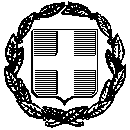 ΕΛΛΗΝΙΚΗ ΔΗΜΟΚΡΑΤΙΑΝΟΜΟΣ ΚΟΡΙΝΘΙΑΣ ΔΗΜΟΣ ΒΕΛΟΥ ΒΟΧΑΣ ΣΠ. ΚΟΚΚΩΝΗ 220100 ΖΕΥΓΟΛΑΤΙΟΤηλ.:2741360512-13E-mail: katsimalisv@vochas.gov.grΕΛΛΗΝΙΚΗ ΔΗΜΟΚΡΑΤΙΑΝΟΜΟΣ ΚΟΡΙΝΘΙΑΣ ΔΗΜΟΣ ΒΕΛΟΥ ΒΟΧΑΣ ΣΠ. ΚΟΚΚΩΝΗ 220100 ΖΕΥΓΟΛΑΤΙΟΤηλ.:2741360512-13E-mail: katsimalisv@vochas.gov.grΕΛΛΗΝΙΚΗ ΔΗΜΟΚΡΑΤΙΑΝΟΜΟΣ ΚΟΡΙΝΘΙΑΣ ΔΗΜΟΣ ΒΕΛΟΥ ΒΟΧΑΣ ΣΠ. ΚΟΚΚΩΝΗ 220100 ΖΕΥΓΟΛΑΤΙΟΤηλ.:2741360512-13E-mail: katsimalisv@vochas.gov.grΕΛΛΗΝΙΚΗ ΔΗΜΟΚΡΑΤΙΑΝΟΜΟΣ ΚΟΡΙΝΘΙΑΣ ΔΗΜΟΣ ΒΕΛΟΥ ΒΟΧΑΣ ΣΠ. ΚΟΚΚΩΝΗ 220100 ΖΕΥΓΟΛΑΤΙΟΤηλ.:2741360512-13E-mail: katsimalisv@vochas.gov.grΕΛΛΗΝΙΚΗ ΔΗΜΟΚΡΑΤΙΑΝΟΜΟΣ ΚΟΡΙΝΘΙΑΣ ΔΗΜΟΣ ΒΕΛΟΥ ΒΟΧΑΣ ΣΠ. ΚΟΚΚΩΝΗ 220100 ΖΕΥΓΟΛΑΤΙΟΤηλ.:2741360512-13E-mail: katsimalisv@vochas.gov.gr«Προμήθεια καυσίμων κίνησης, ελαιολιπαντικών & πετρελαίου θέρμανσης, έτους 2023Δήμου Βέλου Βόχας»«Προμήθεια καυσίμων κίνησης, ελαιολιπαντικών & πετρελαίου θέρμανσης, έτους 2023Δήμου Βέλου Βόχας»«Προμήθεια καυσίμων κίνησης, ελαιολιπαντικών & πετρελαίου θέρμανσης, έτους 2023Δήμου Βέλου Βόχας»«Προμήθεια καυσίμων κίνησης, ελαιολιπαντικών & πετρελαίου θέρμανσης, έτους 2023Δήμου Βέλου Βόχας»«Προμήθεια καυσίμων κίνησης, ελαιολιπαντικών & πετρελαίου θέρμανσης, έτους 2023Δήμου Βέλου Βόχας»ΕΝΤΥΠΟ ΤΕΧΝΙΚΗΣ ΠΡΟΣΦΟΡΑΣ ΚΑΥΣΙΜΩΝ ΚΙΝΗΣΗΣ & ΘΕΡΜΑΝΣΗΣΕΝΤΥΠΟ ΤΕΧΝΙΚΗΣ ΠΡΟΣΦΟΡΑΣ ΚΑΥΣΙΜΩΝ ΚΙΝΗΣΗΣ & ΘΕΡΜΑΝΣΗΣΕΝΤΥΠΟ ΤΕΧΝΙΚΗΣ ΠΡΟΣΦΟΡΑΣ ΚΑΥΣΙΜΩΝ ΚΙΝΗΣΗΣ & ΘΕΡΜΑΝΣΗΣΕΝΤΥΠΟ ΤΕΧΝΙΚΗΣ ΠΡΟΣΦΟΡΑΣ ΚΑΥΣΙΜΩΝ ΚΙΝΗΣΗΣ & ΘΕΡΜΑΝΣΗΣΕΝΤΥΠΟ ΤΕΧΝΙΚΗΣ ΠΡΟΣΦΟΡΑΣ ΚΑΥΣΙΜΩΝ ΚΙΝΗΣΗΣ & ΘΕΡΜΑΝΣΗΣΕΝΤΥΠΟ ΤΕΧΝΙΚΗΣ ΠΡΟΣΦΟΡΑΣ ΚΑΥΣΙΜΩΝ ΚΙΝΗΣΗΣ & ΘΕΡΜΑΝΣΗΣΑ/ΑΕΙΔΟΣΕΙΔΟΣΤΕΧΝΙΚΗ ΠΡΟΔΙΑΓΡΑΦΗΤΕΧΝΙΚΗ ΠΡΟΔΙΑΓΡΑΦΗΤΕΧΝΙΚΗ ΠΡΟΔΙΑΓΡΑΦΗΑΠΑΙΤΗΣΗΑΠΑΝΤΗΣΗΑΠΑΝΤΗΣΗΠΑΡΑΠΟΜΠΗΠΑΡΑΠΟΜΠΗ1ΚΑΥΣΙΜΑ (βενζίνη αμόλυβδη, πετρέλαιο κίνησης – πετρέλαιο θέρμανσηςΚΑΥΣΙΜΑ (βενζίνη αμόλυβδη, πετρέλαιο κίνησης – πετρέλαιο θέρμανσηςΤα καύσιμα κίνησης (Bενζίνη αμόλυβδη, πετρέλαιο κίνησης) και το πετρέλαιο θέρμανσης θα είναι αρίστης ποιότητος και σύμφωνα με τις προδιαγραφές που επιβάλει η σχετική νομοθεσία, θα έχουν τις ιδιότητες και τα χαρακτηριστικά που προβλέπουν οι όροι αυτοί, θα είναι απαλλαγμένα από ξένα σώματα, προσμίξεις κ.λ.π. και θα είναι κατάλληλα από κάθε πλευρά για τη χρήση για την οποία τα προορίζει ο Δήμος. Η ποιότητα τους θα είναι εκείνη των προϊόντων των Ελληνικών Κρατικών Διυλιστηρίων (Ασπροπύργου κ.λ.π.) και θα πληρούν τις προδιαγραφές που εκάστοτε ορίζονται από το Ανώτατο Χημικό Συμβούλιο του Γενικού Χημείου του Κράτους ή ισοδύναμου οργανισμού άλλων κρατών μελών της Ε.Ε.Τα καύσιμα κίνησης (Bενζίνη αμόλυβδη, πετρέλαιο κίνησης) και το πετρέλαιο θέρμανσης θα είναι αρίστης ποιότητος και σύμφωνα με τις προδιαγραφές που επιβάλει η σχετική νομοθεσία, θα έχουν τις ιδιότητες και τα χαρακτηριστικά που προβλέπουν οι όροι αυτοί, θα είναι απαλλαγμένα από ξένα σώματα, προσμίξεις κ.λ.π. και θα είναι κατάλληλα από κάθε πλευρά για τη χρήση για την οποία τα προορίζει ο Δήμος. Η ποιότητα τους θα είναι εκείνη των προϊόντων των Ελληνικών Κρατικών Διυλιστηρίων (Ασπροπύργου κ.λ.π.) και θα πληρούν τις προδιαγραφές που εκάστοτε ορίζονται από το Ανώτατο Χημικό Συμβούλιο του Γενικού Χημείου του Κράτους ή ισοδύναμου οργανισμού άλλων κρατών μελών της Ε.Ε.Τα καύσιμα κίνησης (Bενζίνη αμόλυβδη, πετρέλαιο κίνησης) και το πετρέλαιο θέρμανσης θα είναι αρίστης ποιότητος και σύμφωνα με τις προδιαγραφές που επιβάλει η σχετική νομοθεσία, θα έχουν τις ιδιότητες και τα χαρακτηριστικά που προβλέπουν οι όροι αυτοί, θα είναι απαλλαγμένα από ξένα σώματα, προσμίξεις κ.λ.π. και θα είναι κατάλληλα από κάθε πλευρά για τη χρήση για την οποία τα προορίζει ο Δήμος. Η ποιότητα τους θα είναι εκείνη των προϊόντων των Ελληνικών Κρατικών Διυλιστηρίων (Ασπροπύργου κ.λ.π.) και θα πληρούν τις προδιαγραφές που εκάστοτε ορίζονται από το Ανώτατο Χημικό Συμβούλιο του Γενικού Χημείου του Κράτους ή ισοδύναμου οργανισμού άλλων κρατών μελών της Ε.Ε.ΝΑΙ